Условия участияВсе цены включают НДС 20%ВНИМАНИЕ: при участии от одной организации двух и более человек предоставляется скидка 5%Для участия в работе мероприятия необходимо: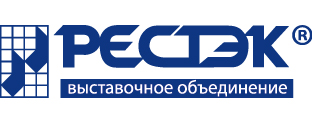 ЗАЯВКА НА УЧАСТИЕВсе цены включают НДС 20%Список представителей организации для участия в мероприятиях конгресса: (можно приложить список отдельным файлом)Оплата производится безналичным расчетом в рублях в течение 3-х банковских дней после выставления счета.УСЛОВИЯ ОПЛАТЫ: Оплата в безналичной форме должна быть произведена не позднее указанной даты выбранного периода предложения. Оплату за участие можно произвести в период работы «Биотполивного Конгресса» (в процессе регистрации участников) за наличный расчет. При этом стоимость участия увеличивается на 10%.ОТКАЗ от участия должен быть оформлен в письменном виде с подписью и печатью уполномоченного лица и предоставлен  Организатору (письмом или по факсу). При отказе от участия в «Биотопливном Конгрессе» оплаченные денежные средства признаются платой за односторонний отказ от исполнения обязательства в соответствии с п.3 ст.310 ГК РФ.ЗАМЕНА представителей участников производится по письменному согласованию с Организатором. По независимым от Организатора причинам в программе «Биотполивного Конгресса» могут быть произведены изменения.	Настоящим подтверждаем свое участие. Все положения условий участия, размещенных на сайте www.woodbio.ru  признаем и обязуемся выполнять. Гарантируем оплатить услуги в соответствии с настоящей заявкой. Не позднее 3 (трех) дней с момента подписания заявки, Участник направляет в адрес Организатора оригинал заявки почтовым отправлением или курьерской почтой. До обмена сторонами оригиналами документов,  стороны признают юридическую силу заявки, отправленной/полученной в сканированном виде по электронной почте указанной в заявке без электронной подписи и/или факсимильной связью, и впоследствии не могут ссылаться на ее недействительность. Участник обеспечивает получение согласий субъектов персональных данных, принимающих участие в мероприятии со стороны Участника, на обработку персональных данных указанных лиц Организатором.  Перечень обрабатываемых персональных данных определяется заявкой.СТОИМОСТЬ ПАКЕТОВ, руб.ОнлайнЛайтСтандарт Презентацияпри подаче заявки и оплате до 06.02.2020, руб.6 00011 000 20 00036 000при подаче заявки и оплате до 27.02.2020, руб.7 00014 00026 00047 000при подаче заявки и оплате с 28.02.2020, руб.8 00016 00030 00055 000ПЕРЕЧЕНЬ УСЛУГПЕРЕЧЕНЬ УСЛУГПЕРЕЧЕНЬ УСЛУГПЕРЕЧЕНЬ УСЛУГПЕРЕЧЕНЬ УСЛУГ Аккредитация представителя организации, чел.11  1 1Участие в конгрессных мероприятиях, дней2 дня1 день2 дня2 дняПакет необходимых материалов  конгресса, шт.1 1 1Кофе-брейк в рамках конгресса, чел.1 1 1 Выступление с презентацией на конференции, мин.20 мин.Размещение информации о компании на сайте конгресса, услугаОрганизация онлайн трансляции конгресса, услугаРазмещение полиграфии (листовок/ брошюр) компании на площадке проведения в специальных буклетницах (до 200 шт.), услугаРазмещение логотипа участника конгресса на общей заставке на экране в конгресс-зале, услугаПолучение итоговых материалов конгресса, шт.11 1 1 Организация:Организация:Юридический адрес:Юридический адрес:Почтовый адрес:Почтовый адрес:(индекс) (индекс) (индекс) (индекс) (индекс) (индекс) (индекс) (индекс) (индекс) (индекс) (индекс) Код города:Код города:Телефон:Факс:E-mail:E-mail:Сайт:ИННИННР/СР/СБанкБанкК/СК/СОГРНОГРНБИКБИККонтактное лицоКонтактное лицоКППКППСтоимость пакетов, руб. Стоимость пакетов, руб. Стоимость пакетов, руб. Стоимость пакетов, руб. Стоимость пакетов, руб. Онлайн Онлайн Лайт СтандартСтандартСтандартПрезентацияПрезентацияпри подаче заявки и оплате до 06.02.2020, руб.при подаче заявки и оплате до 06.02.2020, руб.при подаче заявки и оплате до 06.02.2020, руб.при подаче заявки и оплате до 06.02.2020, руб.при подаче заявки и оплате до 06.02.2020, руб.6 0006 00011 000 20 00020 00020 00036 00036 000при подаче заявки и оплате до 27.02.2020, руб.при подаче заявки и оплате до 27.02.2020, руб.при подаче заявки и оплате до 27.02.2020, руб.при подаче заявки и оплате до 27.02.2020, руб.при подаче заявки и оплате до 27.02.2020, руб.7 0007 00014 00026 00026 00026 00047 00047 000при подаче заявки и оплате с 28.02.2020, руб.при подаче заявки и оплате с 28.02.2020, руб.при подаче заявки и оплате с 28.02.2020, руб.при подаче заявки и оплате с 28.02.2020, руб.при подаче заявки и оплате с 28.02.2020, руб.8 0008 00016 00030 00030 00030 00055 00055 000Количество пакетов, шт.Количество пакетов, шт.Количество пакетов, шт.Количество пакетов, шт.Количество пакетов, шт.Итоговая стоимость участия, руб.Итоговая стоимость участия, руб.Итоговая стоимость участия, руб.Итоговая стоимость участия, руб.Итоговая стоимость участия, руб.Фамилия Имя ОтчествоДолжностьe-mailТелефон (моб.) 1.2.УчастникФИО руководителя _________________________________ Подпись ___________________ Дата                                           МП ОрганизаторФИО руководителя _________________________________ Подпись ___________________ Дата                                           МПОрганизатор:       ООО «Выставочное объединение «РЕСТЭК», ОГРН 1147847320367199178, Российская Федерация, Санкт-Петербург г, 5-я В.О. линия, дом № 70, лит. А, пом. 89/52НТел./факс: +7 (812) 320-96-84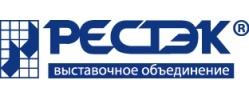 По вопросам программы:
Андрей Афанасьев Afanasiev@restec.ru   Тел./факс: +7 (812) 320-96-84По вопросам участия:Дарья Плохих tdv@restec.ru Тел./факс: +7 (812) 320-96-94www.woodbio.ru Пожалуйста, заполните и отправьте В ООО «ВО «РЕСТЭК®» по E-mail: TDV@RESTEC.RU Пожалуйста, заполните и отправьте В ООО «ВО «РЕСТЭК®» по E-mail: TDV@RESTEC.RU Пожалуйста, заполните и отправьте В ООО «ВО «РЕСТЭК®» по E-mail: TDV@RESTEC.RU Пожалуйста, заполните и отправьте В ООО «ВО «РЕСТЭК®» по E-mail: TDV@RESTEC.RU 